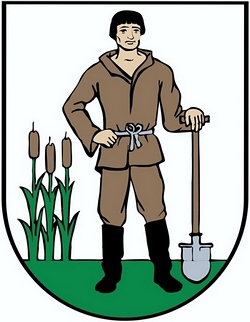 Załącznik do ogłoszenia o naborze kandydatów na członków komisji konkursowej do opiniowania złożonych ofert w otwartym konkursie ofert na realizację w roku 2019 zadania publicznego w zakresie powierzenia prowadzenia punktu  nieodpłatnej pomocy prawnej i świadczenia nieodpłatnego poradnictwa obywatelskiego na terenie Powiatu Nowodworskiego.FORMULARZ ZGŁOSZENIOWYNabór na kandydata na członka Komisji konkursowej do opiniowania złożonych ofert w otwartym konkursie ofert na realizację w roku 2019 zadania publicznego w zakresie powierzenia prowadzenia punktu  nieodpłatnej pomocy prawnej i świadczenia nieodpłatnego poradnictwa obywatelskiego na terenie Powiatu Nowodworskiego.Imię i nazwisko kandydata na członka komisji:Adres i dane kontaktowe kandydata:Posiadane przez kandydata doświadczenie, kwalifikacje i umiejętności niezbędne do pracy w komisji konkursowej:………………………………………………..czytelny podpis kandydata na członka komisjiDANE ORGANIZACJI POZARZĄDOWEJ LUB PODMIOTU WYMIENIONEGO W ART. 3 UST. 3 USTAWY Z DNIA 24 KWIETNIA 2003 R. O DZIAŁALNOŚCI POŻYTKU PUBLICZNEGO I O WOLONTARIACIE (t. j. Dz. U. z 2018 r., poz. 450 z późn. zm.), WSKAZUJĄCEJ KANDYDATA:Nazwa organizacji: ……………………………………………………………………………………….Adres organizacji: ………………………………………………………………………………………...Nr KRS lub innego właściwego rejestru: …………………………………………………………………Imię i nazwisko oraz pełniona funkcja osoby/osób wskazującej/wskazujących kandydata w imieniu jej Organizacji: ………………………………………………………………………………………………………………………………………………………………………………………………………………………………………………………………………………………………………………………………………..………………………………………………..   czytelny podpis osoby/osób wskazującej/wskazującychwg KRS lub innego właściwego rejestru……………..………………………...................................(miejscowość i data)Klauzula informacyjnaZgodnie z art. 13 rozporządzenia Parlamentu Europejskiego i Rady (UE) 2016/679 z dnia 27 kwietnia 2016 r. w sprawie ochrony osób fizycznych w związku z przetwarzaniem danych osobowych 
i w sprawie swobodnego przepływu takich danych oraz uchylenia dyrektywy 95/46/WE (ogólne rozporządzenie o ochronie danych) (Dz. Urz. UE L 119 z 4.5.2016), zwanym dalej „ogólnym rozporządzeniem o ochronie danych osobowych”, Starostwo Powiatowe w Nowym Dworze Gdańskim informuje, że:Administratorem danych osobowych jest Starostwo Powiatowe w Nowym Dworze Gdańskim  ul. gen. Wł. Sikorskiego 23, 82-100 Nowy Dwór Gdański.Dane kontaktowe Inspektora Ochrony Danych:    dpo@nowydworgdanski.pl. Dane osobowe przetwarzane są w celu realizacji zadań wynikających z przepisów prawa - na podstawie art. 6 ust. 1 lit. c ogólnego rozporządzenia o ochronie danych osobowych.Odbiorcami danych osobowych będą wyłącznie podmioty uprawnione do uzyskania danych osobowych na podstawie przepisów prawa.Dane osobowe przechowywane będą w czasie określonym przepisami prawa, w szczególności zgodnie 
z instrukcją kancelaryjną i jednolitym rzeczowym wykazem akt. Osoba, której dane dotyczą posiada prawo żądania od administratora dostępu do danych osobowych, prawo do ich sprostowania, usunięcia lub ograniczenia przetwarzania, prawo do wniesienia sprzeciwu wobec przetwarzania, prawo do przenoszenia danych, prawo do cofnięcia zgody w dowolnym momencie. Osoba, której dane dotyczą ma prawo wniesienia skargi do organu nadzorczego. Podanie danych osobowych w zakresie wymaganym odrębnymi przepisami jest niezbędne dla zrealizowania uprawnienia lub spełnienia obowiązku wynikającego z przepisu prawa.adres do korespondencji:adres e – mail:nr telefonu: